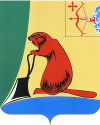 Общие положенияЗаключение Контрольно-счетной комиссии муниципального образования Тужинского муниципального района (далее – Контрольно-счетная комиссия) на проект решения Михайловской сельской Думы Тужинского района Кировской области четвертого созыва «О внесении изменений в решение Михайловской сельской Думы от 20.12.2021 № 57/200 «О бюджете муниципального образования Михайловское сельское поселение на 2022 год и плановый период 2023 и 2024 годов» (далее – Решение) подготовлено в соответствии с Положением Контрольно-счетной комиссии, утвержденным решением Тужинской районной Думы от 13.12.2021 № 4/25, Соглашением о передаче полномочий по осуществлению внешнего муниципального финансового контроля от 03.04.2012.В соответствии с представленным проектом Решения вносимые изменения обусловлены необходимостью корректировки доходов и расходов бюджета поселения за счет неналоговых доходов и безвозмездных поступлений.Проектом Решения предлагается утвердить основные характеристики бюджета поселения на 2022 год:Общий объем доходов бюджета поселения в сумме 3 893,5 тыс. рублей;Общий объем расходов бюджета поселения в сумме                                          4 069,2 тыс. рублей;Дефицит бюджета поселения в сумме 175,7 тыс. рублей.Кроме того, проектом Решения предлагается утвердить объем бюджетных ассигнований, направляемых на исполнение публичных нормативных обязательств на 2022 год в сумме 70,2 тыс. рублей.Доходы бюджетаОбъем доходной части бюджета поселения в 2022 году увеличивается на 785,5 тыс. рублей, из них за счет увеличения доходов от продажи материальных и нематериальных активов на 80,0 тыс. рублей и безвозмездных поступлений на 705,5 тыс. рублей.По безвозмездным поступлениям увеличиваются дотации бюджетам сельских поселений на поддержку мер по обеспечению сбалансированности бюджетов на 700,0 тыс. рублей и субвенции бюджетам сельских поселений на осуществление первичного воинского учета на 5,5 тыс. рублей. В результате вносимых изменений прогнозируемый объем доходов бюджета поселения увеличится на 25,3% и составит 3 893,5 тыс. рублей.Расходы бюджетаПредставленным проектом Решения предусматривается увеличение расходной части бюджета в 2022 году на 785,5 тыс. рублей или на 23,9%. В результате вносимых изменений расходная часть бюджета поселения на 2022 год составит 4 069,2 тыс. рублей.По разделам, подразделам классификации расходов бюджета изменение расходов предусматривается:По группам видов расходов увеличение запланировано:На расходы на оплату труда с начислениями «100» - 768,5 тыс. рублей;На закупку товаров, работ и услуг «200» - 15,9 тыс. рублей;На социальное обеспечение и иные выплаты «300» - 1,1 тыс. рублей.Проектом Решения вносятся изменения в бюджетные ассигнования 2022 года, затрагивающие финансовое обеспечение 3 муниципальным программам: «Развитие местного самоуправления» - увеличение предлагается на 222,0 тыс. рублей;«Обеспечение безопасности и жизнедеятельности населения» - увеличение предлагается на 239,4 тыс. рублей;«Организация благоустройства» - увеличение предлагается на 224,1 тыс. рублей.На обеспечение деятельности органов местного самоуправления бюджетные ассигнования предлагается увеличить 100,0 тыс. рублей.Дефицит бюджетаВ результате предложенных корректировок доходной и расходной части бюджета поселения в 2022 году дефицит бюджета остается без изменений  и составляет 175,7 тыс. рублей.Выводы Заключение Контрольно-счетной комиссии на проект Решения подготовлено в соответствии с Положением Контрольно-счетной комиссии, утвержденным решением Тужинской районной Думы от 13.12.2021 № 4/25, Соглашением о передаче полномочий по осуществлению внешнего муниципального финансового контроля от 03.04.2012.Проектом Решения планируется изменение основных характеристик бюджета муниципального образования Михайловское сельское поселение на 2022 год:доходы бюджета увеличиваются на 785,5 тыс. рублей и составят                     3 893,5 тыс. рублей;расходы бюджета увеличиваются на 785,5 тыс. рублей и составят 4 069,2 тыс. рублей;дефицит бюджета не меняется и составляет 175,7 тыс. рублей.ПредложенияПо результатам экспертизы проекта Решения замечания и предложения отсутствуют.Контрольно-счетная комиссия считает возможным принятие проекта решения Михайловской сельской Думы Тужинского района Кировской области четвертого созыва «О внесении изменений в решение Михайловской сельской Думы от 20.12.2021 № 57/200».Председатель Контрольно-счетнойкомиссии Тужинского района                                                            Ю.В. Попова03.10.2022КОНТРОЛЬНО-СЧЕТНАЯ КОМИССИЯ МУНИЦИПАЛЬНОГО ОБРАЗОВАНИЯ ТУЖИНСКИЙ МУНИЦИПАЛЬНЫЙ РАЙОН КИРОВСКОЙ ОБЛАСТИул. Горького, д. 5, пгт Тужа, Тужинский район, Кировская область, 612200,    тел: (83340) 2-16-45, E-mail: kcktuzha@mail.ruЗАКЛЮЧЕНИЕна проект решения Михайловской сельской Думы Тужинского района Кировской области четвертого созыва «О внесении изменений в решение Михайловской сельской Думы от 20.12.2021 № 57/200» (октябрь)Наименование расходовРазделПодразделСумма изменений, тыс. рублейОбщегосударственные вопросы0100+320,9Функционирование высшего должностного лица субъекта РФ и МО0102+100,0Функционирование Правительства РФ, высших исполнительных органов государственной власти субъектов РФ, местных администраций0104+220,9Национальная оборона0200+5,5Мобилизационная и вневойсковая подготовка0203+5,5Национальная безопасность и правоохранительная деятельность0300+223,9Защита населения и территории от чрезвычайных ситуаций природного и техногенного характера, пожарная безопасность0310+223,9Жилищно-коммунальное хозяйство0500+224,0Благоустройство0503+224,0Социальная политика1000+1,1Пенсионное обеспечение1001+1,1